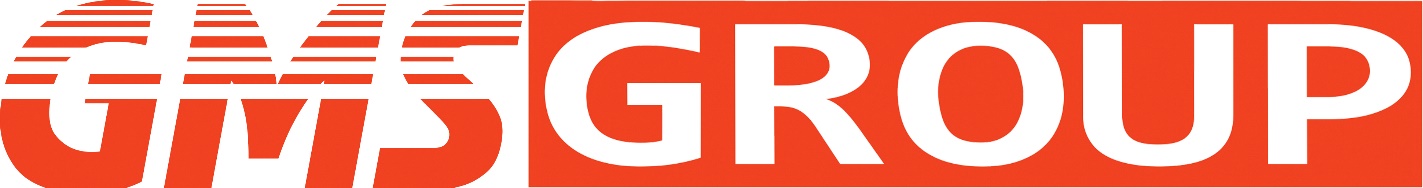 119602, МОСКВА ГОРОД, УЛИЦА НИКУЛИНСКАЯ, ДОМ 23, КОРПУС 1, ЭТ 1 ПОМ XII КОМ 21  
ОГРН 1177746112708, ИНН 9729055822Учетная карточка предприятияНаименованиеОБЩЕСТВО С ОГРАНИЧЕННОЙ ОТВЕТСТВЕННОСТЬЮ "ДЖИЭМЭС"Юридический адрес119602, город Москва, ул. Никулинская, д. 23, корп. 1, эт. 1, пом. XII, ком. 21ИНН 9729055822  КПП 772901001ОГРН 1177746112708ИНН 9729055822  КПП 772901001ОГРН 1177746112708Наименование банкаФ-Л ПАО "БАНК "САНКТ-​ПЕТЕРБУРГ" в г. МОСКВЕ, г. МоскваР/сч 40702 810 4 7700 0002742Кор/сч 30101810045250000142БИК 044525142Наименование банкаФ-Л ПАО "БАНК "САНКТ-​ПЕТЕРБУРГ" в г. МОСКВЕ, г. МоскваР/сч 40702 810 4 7700 0002742Кор/сч 30101810045250000142БИК 044525142Тел +7(495) 909-13-38Email info@gms.groupТел +7(495) 909-13-38Email info@gms.groupГенеральный директорСевикян Мартирос ЗориковичГлавный бухгалтерБарковская Елена Евгеньевна Подписант по доверенностиФинансовый директор Кияев Иван Сергеевич, действующего на основании Доверенности № 25-03-01-21-ФД от 25.03.2021г